VII Открытый региональный чемпионат«Молодые профессионалы» (WorldSkillsRussia)Иркутской области 2021- 2022 года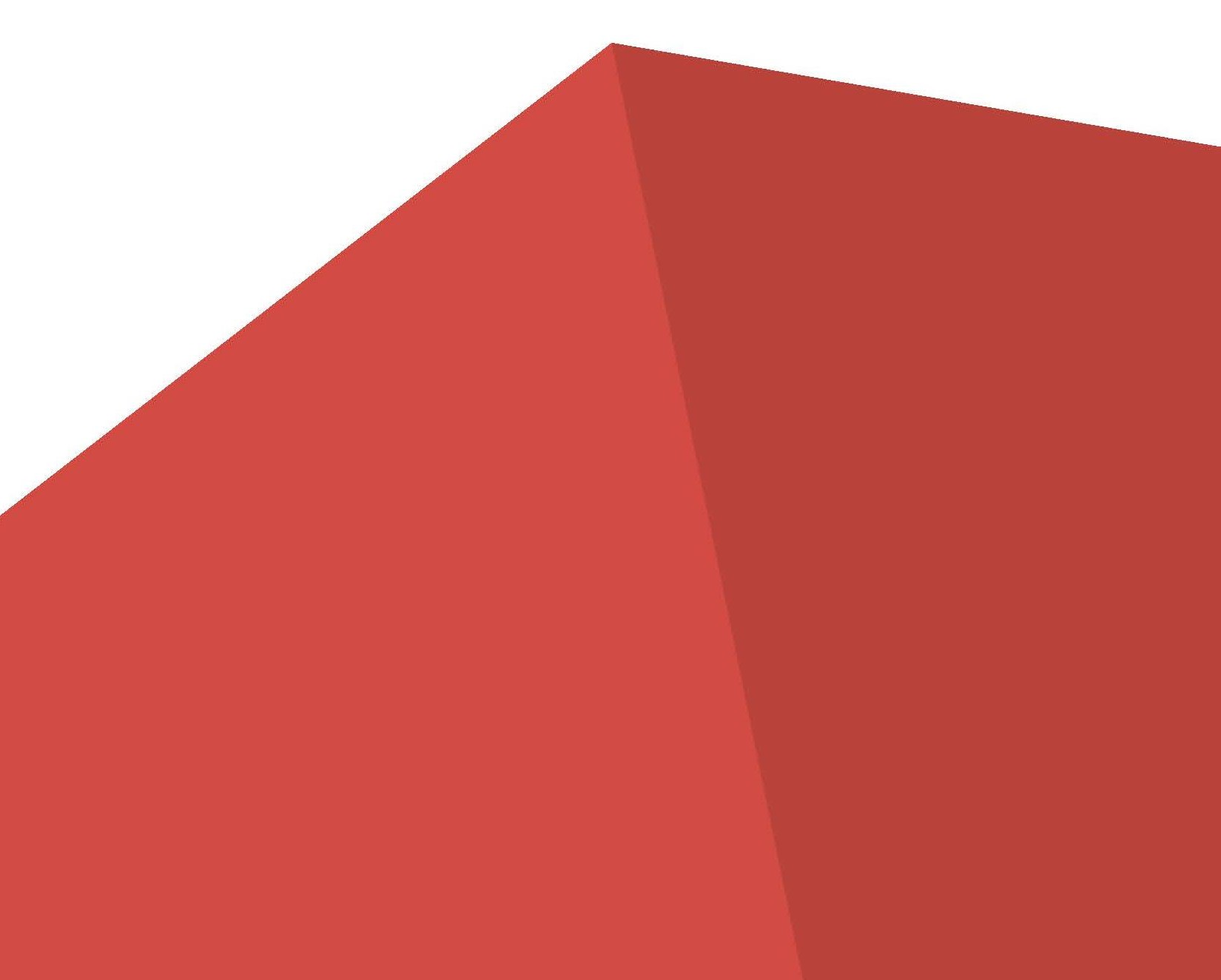          SMP-ПЛАН        КОМПЕТЕНЦИИ 35 «РЕСТОРАННЫЙ СЕРВИС»Copyright © «Ворлдсклиис Россия» (Ресторанный сервис)35 «Ресторанный сервис»35 «Ресторанный сервис»35 «Ресторанный сервис»ВремяМероприятиеМесто проведенияС-3 12 февраля 2022 года (суббота)С-3 12 февраля 2022 года (суббота)С-3 12 февраля 2022 года (суббота)В течение дняЗаезд экспертов, участников соревнованийГАПОУ ИТИПВ течение дняМонтаж оборудования на площадкеГАПОУ ИТИПC-2 13 февраля 2022 года (воскресенье)C-2 13 февраля 2022 года (воскресенье)C-2 13 февраля 2022 года (воскресенье)09.00-9.30Прибытие экспертов на площадку чемпионата.ГАПОУ ИТИП9.30-9.30Регистрация экспертов.ГАПОУ ИТИП9.30-9.45Инструктаж по технике безопасности. Подписание протоколов по ТБ.ГАПОУ ИТИП9.45-12.00Работа экспертов на площадке.ГАПОУ ИТИП12.00-12.30Внесение 30 % изменений.ГАПОУ ИТИП12.30-13.00Подписание протоколов.ГАПОУ ИТИП13.00-13.30ОбедГАПОУ ИТИП13.30-14.00Отъезд экспертов с площадкиГАПОУ ИТИПC-1 14 февраля 2022  года (понедельник)C-1 14 февраля 2022  года (понедельник)C-1 14 февраля 2022  года (понедельник)09.00-9.30Прибытие участников на площадку чемпионатаГАПОУ ИТИП9.30-10.00Регистрация участников. Жеребьевка участников. Подписание протоколов. ГАПОУ ИТИП10.00-10.30Инструктаж по технике безопасности. Подписание протоколов по ТБ.ГАПОУ ИТИП10.30-13.30Знакомство участников с площадкой чемпионата.ГАПОУ ИТИП13.30-14.00ОбедГАПОУ ИТИП14.00-15.00Ответы на вопросы участников.  Подписание протоколовГАПОУ ИТИП14.00-15.00Прибытие экспертов на площадкуГАПОУ ИТИПТоржественная церемония открытияГАПОУ ИТИПC1 15 февраля 2022  года (вторник)C1 15 февраля 2022  года (вторник)C1 15 февраля 2022  года (вторник)13.00-13.15Сбор экспертов и участниковГАПОУ ИТИП13.15-13.45ОбедГАПОУ ИТИП13.45-13.50Приветствие.ГАПОУ ИТИП13.50-14.10Проверка тулбоксов и подписание протоколов.ГАПОУ ИТИП14.10-14.25Инструктаж по технике безопасности и подписание протоколов.ГАПОУ ИТИП14.25-14.40Общение участник/эксперт-компатриотГАПОУ ИТИПМодуль «Кафе»: участник 5,614.45-15.05Сложение table box (1 стол из 4 скатертей)+складывание полотняных салфеток (20 разных способов)ГАПОУ ИТИП15.05-15.20Экспертная оценкаГАПОУ ИТИП15.20-15.50Организация рабочего места «Кафе»ГАПОУ ИТИП15.50-16.05Экспертная оценкаГАПОУ ИТИП16.05-17.05Встреча и обслуживание гостей в кафеГАПОУ ИТИП17.05-17.20Экспертная оценкаГАПОУ ИТИП17.20-17.30Жеребьевка алкогольных напитков и ликеров для идентификацииГАПОУ ИТИП17.30-17.45Skill Test «Идентификация крепких алкогольных напитков и ликеров» ГАПОУ ИТИП17.45-18.00Экспертная оценкаГАПОУ ИТИПМодуль «Бар/Бариста»: участник 1,214.40-14.45Жеребьевка коктейлей и обязательного компонента для приготовления фантазийного коктейля.ГАПОУ ИТИП14.45-14.55Организация рабочего места для приготовления классических коктейлейГАПОУ ИТИП14.55-15.15Приготовление классических коктейлей – 3 коктейля по 2 порции.ГАПОУ ИТИП15.15-15.30Экспертная оценкаГАПОУ ИТИП15.30-15.35МЕР фантазийного коктейляГАПОУ ИТИП15.35-15.45Приготовление фантазийного коктейля с обязательным компонентом, выбранным путем жеребьевки.ГАПОУ ИТИП15.45-16.00Экспертная оценкаГАПОУ ИТИП16.00-16.05МЕР – подготовка к работе с кофемашиной и встрече гостей.ГАПОУ ИТИП16.05-16.25Встреча гостей и приготовление кофеГАПОУ ИТИП16.25-16.40Экспертная оценкаГАПОУ ИТИП16.40-16.45Skill Test «Идентификация специй»ГАПОУ ИТИП16.45-17.00Экспертная оценкаГАПОУ ИТИПМодуль «Welcome service»: участник  3,414.45-15.10Организация рабочего места и выполнение Skill Test «Оформление фруктовых тарелок». Работа выполняется без касаний фруктов руками, все фрукты должны быть очищены от кожуры.ГАПОУ ИТИП15.10-15.25Экспертная оценкаГАПОУ ИТИП15.25-15.35МЕР  Skill Test «Тартар из говядины»ГАПОУ ИТИП15.35-15.55Skill Test «Тартар из говядины»ГАПОУ ИТИП15.55-16.10Экспертная оценкаГАПОУ ИТИП16.10-16.20МЕР «Фуршет» ГАПОУ ИТИП16.20-16.50Встреча гостей и обслуживание фуршетаГАПОУ ИТИП16.50-17.00Экспертная оценкаГАПОУ ИТИП17.00-18.00Ожидание в комнате участников окончания модуля «Кафе»: участники 1,2,3,4ГАПОУ ИТИП18.00-18.15Общение участник/эксперт-компатриотГАПОУ ИТИП18.15-18.45УжинГАПОУ ИТИП18.45-20.00Внесение оценок в CISГАПОУ ИТИП18.45-19.15Отъезд экспертов-компатриотов  и участников с площадкиC2 16 февраля 2021  года (среда)C2 16 февраля 2021  года (среда)C2 16 февраля 2021  года (среда)13.00-13.15Сбор экспертов и участниковГАПОУ ИТИП13.15-13.45ОбедГАПОУ ИТИП13.45-13.50Приветствие.ГАПОУ ИТИП13.50-14.10Проверка тулбоксов и подписание протоколов.ГАПОУ ИТИП14.10-14.25Инструктаж по технике безопасности и подписание протоколов.ГАПОУ ИТИП14.25-14.40Общение участник/эксперт-компатриотГАПОУ ИТИПМодуль «Кафе»: участник 1,214.45-15.05Сложение table box (1 стол из 4 скатертей)+складывание полотняных салфеток (20 разных способов)ГАПОУ ИТИП15.05-15.20Экспертная оценкаГАПОУ ИТИП15.20-15.50Организация рабочего места «Кафе»ГАПОУ ИТИП15.50-16.05Экспертная оценкаГАПОУ ИТИП16.05-17.05Встреча и обслуживание гостей в кафеГАПОУ ИТИП17.05-17.20Экспертная оценкаГАПОУ ИТИП17.20-17.30Жеребьевка алкогольных напитков и ликеров для идентификацииГАПОУ ИТИП17.30-17.45Skill Test «Идентификация крепких алкогольных напитков и ликеров» ГАПОУ ИТИП17.45-18.00Экспертная оценкаГАПОУ ИТИПМодуль «Бар/Бариста»: участник 3,414.40-14.45Жеребьевка коктейлей и обязательного компонента для приготовления фантазийного коктейля.ГАПОУ ИТИП14.45-14.55Организация рабочего места для приготовления классических коктейлейГАПОУ ИТИП14.55-15.15Приготовление классических коктейлей – 3 коктейля по 2 порции.ГАПОУ ИТИП15.15-15.30Экспертная оценкаГАПОУ ИТИП15.30-15.35МЕР фантазийного коктейляГАПОУ ИТИП15.35-15.45Приготовление фантазийного коктейля с обязательным компонентом, выбранным путем жеребьевки.ГАПОУ ИТИП15.45-16.00Экспертная оценкаГАПОУ ИТИП16.00-16.05МЕР – подготовка к работе с кофемашиной и встрече гостей.ГАПОУ ИТИП16.05-16.25Встреча гостей и приготовление кофеГАПОУ ИТИП16.25-16.40Экспертная оценкаГАПОУ ИТИП16.40-16.45Skill Test «Идентификация специй»ГАПОУ ИТИП16.45-17.00Экспертная оценкаГАПОУ ИТИПМодуль «Welcome service»: участник 5,614.45-15.10Организация рабочего места и выполнение Skill Test «Оформление фруктовых тарелок». Работа выполняется без касаний фруктов руками, все фрукты должны быть очищены от кожуры.ГАПОУ ИТИП15.10-15.25Экспертная оценкаГАПОУ ИТИП15.25-15.35МЕР  Skill Test «Тартар из говядины»ГАПОУ ИТИП15.35-15.55Skill Test «Тартар из говядины»ГАПОУ ИТИП15.55-16.10Экспертная оценкаГАПОУ ИТИП16.10-16.20МЕР «Фуршет» ГАПОУ ИТИП16.20-16.50Встреча гостей и обслуживание фуршетаГАПОУ ИТИП16.50-17.00Экспертная оценкаГАПОУ ИТИП17.00-18.00Ожидание в комнате участников окончания модуля «Кафе»: участники 3,4,5,6ГАПОУ ИТИП18.00-18.15Общение участник/эксперт-компатриотГАПОУ ИТИП18.15-18.45УжинГАПОУ ИТИП18.45-20.00Внесение оценок в CISГАПОУ ИТИП18.45-19.15Отъезд экспертов-компатриотов  и участников с площадкиC3 17 февраля 2021  года (четверг)C3 17 февраля 2021  года (четверг)C3 17 февраля 2021  года (четверг)8.00-8.15Сбор экспертов и участниковГАПОУ ИТИП8.15-8.20Приветствие.ГАПОУ ИТИП8.20-8.50Проверка тулбоксов и подписание протокола.ГАПОУ ИТИП8.50-9.05Инструктаж по технике безопасности и подписание протоколов.ГАПОУ ИТИП9.05-9.20Общение участник/эксперт-компатриотГАПОУ ИТИПМодуль «Кафе»: участник 3,49.20-9.40Сложение table box (1 стол из 4 скатертей)+складывание полотняных салфеток (20 разных способов)ГАПОУ ИТИП9.40-9.55Экспертная оценкаГАПОУ ИТИП9.55-10.25Организация рабочего места «Кафе»ГАПОУ ИТИП10.25-10.40Экспертная оценкаГАПОУ ИТИП10.40-11.40Встреча и обслуживание гостей в кафеГАПОУ ИТИП11.40-11.55Экспертная оценкаГАПОУ ИТИП11.55-12.05Жеребьевка алкогольных напитков и ликеров для идентификацииГАПОУ ИТИП12.05-12.20Skill Test «Идентификация крепких алкогольных напитков и ликеров» ГАПОУ ИТИП12.05-12.20Экспертная оценкаГАПОУ ИТИПМодуль «Бар/Бариста»: участник 5,69.20-9.25Жеребьевка коктейлей и обязательного компонента для приготовления фантазийного коктейля.ГАПОУ ИТИП9.25-9.35Организация рабочего места для приготовления классических коктейлейГАПОУ ИТИП9.35-9.55Приготовление классических коктейлей – 3 коктейля по 2 порции.ГАПОУ ИТИП9.55-10.10Экспертная оценкаГАПОУ ИТИП10.10-10.15МЕР фантазийного коктейляГАПОУ ИТИП10.15-10.25Приготовление фантазийного коктейля с обязательным компонентом, выбранным путем жеребьевки.ГАПОУ ИТИП10.25-10.40Экспертная оценкаГАПОУ ИТИП10.40-10.45МЕР – подготовка к работе с кофемашиной и встрече гостей.ГАПОУ ИТИП10.45-11.05Встреча гостей и приготовление кофеГАПОУ ИТИП11.05-11.20Экспертная оценкаГАПОУ ИТИП11.20-11.35Skill Test «Идентификация специй»ГАПОУ ИТИП11.35-11.50Экспертная оценкаГАПОУ ИТИПМодуль «Welcome service»: участник 1,29.20-9.45Организация рабочего места и выполнение Skill Test «Оформление фруктовых тарелок». Работа выполняется без касаний фруктов руками, все фрукты должны быть очищены от кожуры.ГАПОУ ИТИП9.45-10.00Экспертная оценкаГАПОУ ИТИП10.00-10.10МЕР  Skill Test «Тартар из говядины»ГАПОУ ИТИП10.10-10.30Skill Test «Тартар из говядины»ГАПОУ ИТИП10.30-10.45Экспертная оценкаГАПОУ ИТИП10.45-10.55МЕР «Фуршет» ГАПОУ ИТИП10.55-11.25Встреча гостей и обслуживание фуршетаГАПОУ ИТИП11.25-11.40Экспертная оценкаГАПОУ ИТИП11.40-12.20Ожидание в комнате участников окончания модуля «Кафе»: участники 1,2,5,6ГАПОУ ИТИП12.20-12.35Общение участник/эксперт-компатриотГАПОУ ИТИП12.35-13.05обедГАПОУ ИТИП13.05-15.00Внесение оценок в CISГАПОУ ИТИП13.05-13.35Отъезд экспертов-компатриотов  и участников с площадкиC+1 18 февраля 2021  года (пятница)C+1 18 февраля 2021  года (пятница)C+1 18 февраля 2021  года (пятница)10.00-17.00Демонтаж оборудованияГАПОУ ИТИПТоржественная церемония закрытияГАПОУ ИТИПОтъезд участников и экспертов чемпионата